PASTAA RUCOLAN KERA Jos pidät selkeistä Välimeren mauista, pidät myös tästä helppotekoista mutta erityisesti pasta-annoksesta. Pikantti valkosipulin, chilin ja sitruunan yhdistelmä on hyvä vastakohta väkeville rucolanlehdille, ja kokonaisuus on nopea ja tyylikäs lounas- tai päivällisruoka. Sen kyhää kokoon alle 15 minuutissa; erinomaista silloin, kun ruoanlaittoon on vain vähän aikaa.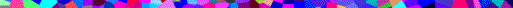 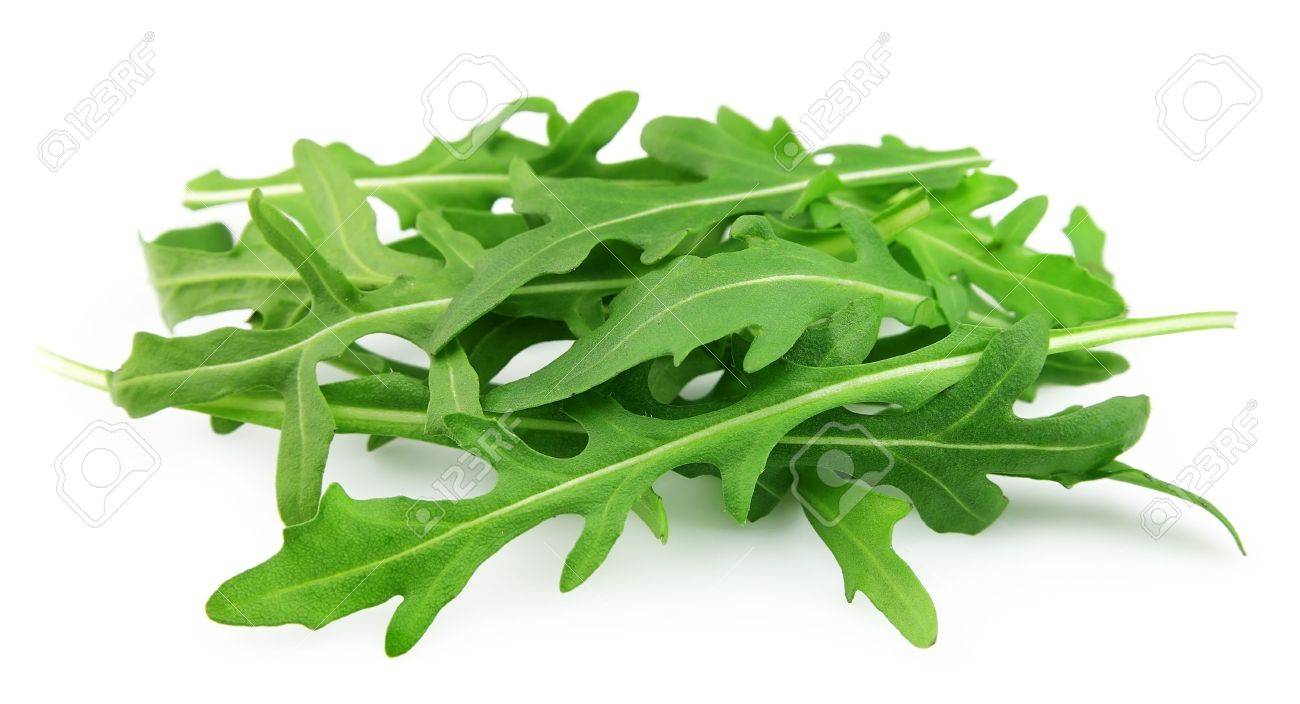 Figure  rucolaKANANMUNATON JA PÄHKINÄTÖNValmisteluaika: 3 minuuttiaKypsennysaika: 10 minuuttia 4 hengelle KANANMUNATON JA PÄHKINÄTÖNValmisteluaika: 3 minuuttiaKypsennysaika: 10 minuuttia 4 hengelle 340 gKananmunatonta spagettia 4 rkl Oliiviöljyä4 rkl Valkosipulinkynttä hienoksi pilkottuna 1Punainen chilipaprika pilkottuna  ja siemenet poistettuna 1 ½ Sitruunan kuori 2 rkl Sitruunamehua55 gRucolaa 2 ½ cm:n paloiksi tai suikaleiksi revittynä30 gParmesaania raastettuna sekä ylimääräistä tarjoiluun Merisuolaa ja vastajauhettua mustapippuriaKeitä pasta isossa vesikattilassa pakkauksen ohjeen mukaan tai kunnes se on al dente.Kuumenna pastan kiehuessa öljy pienessä kattilassa miedolla lämmöllä. Lisää valkosipuli, chili ja sitruunankuori. Paista, kunnes valkosipuli on pehmeää (noin 2 minuuttia). Lisää sitruunamehu.Valuta pasta kaada maustetun öljyn joukkoon. Lisää rucolanlehdet ja parmesaani ja sekoita hyvin.Mausta maun mukaan suolalla ja pippurilla. Tarjoa heti ylimääräisen parmesaanin kera. Keitä pasta isossa vesikattilassa pakkauksen ohjeen mukaan tai kunnes se on al dente.Kuumenna pastan kiehuessa öljy pienessä kattilassa miedolla lämmöllä. Lisää valkosipuli, chili ja sitruunankuori. Paista, kunnes valkosipuli on pehmeää (noin 2 minuuttia). Lisää sitruunamehu.Valuta pasta kaada maustetun öljyn joukkoon. Lisää rucolanlehdet ja parmesaani ja sekoita hyvin.Mausta maun mukaan suolalla ja pippurilla. Tarjoa heti ylimääräisen parmesaanin kera. VARO chilejä, sillä ne eivät sovi kaikille. Jätä ne tarvittaessa pois. VARO chilejä, sillä ne eivät sovi kaikille. Jätä ne tarvittaessa pois. MAIDOTON myös kananmunaton ja pähkinätönValmista ruoka ohjeen mukaan, mutta korvaa parmesaani samalla määrällä maidotonta, soijapohjaista juustoa. MAIDOTON myös kananmunaton ja pähkinätönValmista ruoka ohjeen mukaan, mutta korvaa parmesaani samalla määrällä maidotonta, soijapohjaista juustoa. GLUTEENITON myös kananmunaton ja pähkinätön Valmista ruoka ohjeen mukaan, mutta korvaa spagetti samalla määrällä gluteenitonta spagettia. Maissipasta sopii tähän ruokaan erinomaisesti, sillä se pidättää maut hyvin. Myös tattaripasta on hyvä vaihtoehto. GLUTEENITON myös kananmunaton ja pähkinätön Valmista ruoka ohjeen mukaan, mutta korvaa spagetti samalla määrällä gluteenitonta spagettia. Maissipasta sopii tähän ruokaan erinomaisesti, sillä se pidättää maut hyvin. Myös tattaripasta on hyvä vaihtoehto. 